PLIEGO DE BASES Y CONDICIONES PARTICULARESPROCEDIMIENTO DE SELECCIÓNPRESENTACIÓN DE OFERTASACTO DE APERTURALa Universidad Nacional de San Martín deberá rechazar sin más trámite las ofertas que se pretendan presentar fuera del término fijado en la convocatoria para su recepción, aún si el acto de apertura no se hubiera iniciado.CLÁUSULAS PARTICULARES1.- NORMATIVA APLICABLE: El presente procedimiento de selección se regirá por lo previsto en el Régimen de Contrataciones de la Administración Nacional, Decreto Nº 1023/2001 y su Reglamentación - Decreto Nº1030/2016 junto con sus modificatorios y complementarios, aplicable en el ámbito de la Universidad, en los términos establecidos en la Resolución del Consejo Superior Nº276/16, y en la Resolución del Consejo Superior N°345/2020.2.- VISTA Y RETIRO DE PLIEGOS: Cualquier persona podrá tomar vista o retirar el Pliego de Bases y Condiciones Particulares en la página web de la Oficina Nacional de Contrataciones, ingresando a https://comprar.gob.ar/, o bien desde nuestra página institucional http://convocatorias-publicas.unsam.edu.ar. Asimismo, podrán solicitarlo al correo electrónico compras@unsam.edu.ar.3.- CONSULTAS AL PLIEGO DE BASES Y CONDICIONES PARTICULARES: Las consultas deberán efectuarse hasta TRES (3) días antes de la fecha fijada para la apertura, y deberán ser enviadas a la dirección de correo electrónico compras@unsam.edu.ar. No se aceptarán consultas telefónicas y no serán contestadas aquellas que se presenten fuera de término.Los consultantes deberán suministrar, al momento de realizar la consulta, su nombre o razón social, domicilio y dirección de correo electrónico, válidos para comunicaciones que deban cursarse hasta el día de apertura de las ofertas.Todas las consultas serán respondidas mediante circulares aclaratorias y/o modificatorias, que serán comunicadas a todos los interesados a la Dirección de correo electrónico que los mismos hayan consignado en el retiro de Pliegos. Asimismo, la Dirección de Adquisiciones y Contrataciones podrá emitir circulares aclaratorias y/o modificatorias de oficio, en caso de considerarlo necesario. 4.- OFERTAS: 4.1.- REQUISITOS DE LAS OFERTAS:Las ofertas deberán cumplir con los siguientes requisitos:Estar redactadas en idioma nacional. Todos los Anexos deberán estar firmados por el oferente o su representante legal.Las testaduras, enmiendas, raspaduras o interlíneas si las hubiere, deberán estar debidamente salvadas por el firmante de la oferta.Las ofertas deberán ser presentadas vía mail, las mismas deberán ser enviadas al correo electrónico aperturas.unsam@gmail.com hasta el momento indicado para la presentación de ofertas. El asunto dispuesto en el correo enviado junto con la oferta deberá indicar el número de Licitación. Serán válidas las ofertas recibidas por la dirección de correo electrónico que el oferente haya consignado en el Sistema de Proveedores (SIPRO) una dirección de correo Institucional, o en caso de no contar con dicha inscripción al momento del acto de apertura, el oferente deberá enviar con antelación a la apertura, una notificación al mail compras@unsam.edu.ar, donde consigne la dirección de correo oficial mediante la cual presentará su oferta.IMPORTANTE: La planilla de cotización (ANEXO V) con los importes ofertados deberá constar en el cuerpo del correo electrónico que el oferente remita a la dirección de correo electrónico institucional: aperturas.unsam@gmail.com donde deben presentarse las ofertas, no siendo suficiente el mero envío como archivo adjunto. Asimismo, se deberá incluir en el cuerpo del email el número de CUIT y la razón social de la firma.Deberán consignar el domicilio especial para el procedimiento de selección en el que se presenten, el que podrá constituirse en cualquier parte del territorio nacional, y un domicilio especial electrónico. De no consignarse un domicilio especial ni domicilio especial electrónico en la respectiva oferta se tendrá por domicilio especial el declarado como tal en el Sistema de Información de Proveedores (SIPRO). (ANEXO III: COMUNICACIONES).Deberán indicar claramente, en los casos en que se efectúen ofertas alternativas y/o variantes, cual es la oferta base y cuales las alternativas o variantes. En todos los casos deberá existir una oferta base.Asimismo, las ofertas deberán ser acompañadas con la siguiente documentación:Constancia de inscripción en la A.F.I.P.Los interesados en participar en el presente procedimiento deberán estar, como mínimo, “preinscriptos” al inicio del periodo de evaluación de ofertas en el Sistema de Información de Proveedores (SIPRO). Del mismo modo, deberán estar incorporados y con los datos actualizados en dicho Sistema al momento de la emisión del dictamen de evaluación. Para ello, deberán realizar las gestiones necesarias ante la OFICINA NACIONAL DE CONTRATACIONES, a través del sitio de Internet de COMPR.AR: https://comprar.gob.ar/.“ANEXO I: DECLARACIÓN JURADA”“ANEXO II: DECLARACIÓN JURADA DE INTERESES - DECRETO 202/2017”“ANEXO III: COMUNICACIONES” indicando Domicilio, Teléfono, Horario de Atención y Dirección de Correo Electrónico en los cuales serán válidas todas las notificaciones realizadas.“ANEXO IV: DATOS BANCARIOS”. “ANEXO V: PLANILLA DE COTIZACIÓN” indicando la cotización por renglón, el monto total de la oferta en número y en letras, y confirmando que las condiciones de pago, el mantenimiento de la oferta y el plazo de entrega responden a lo especificado en el Pliego de Bases y Condiciones Particulares. “ANEXO VI: ESPECIFICACIONES TECNICAS”“ANEXO VII: DECLARACIÓN JURADA DE OFERTA NACIONAL” Toda oferta nacional deberá ser acompañada por este anexo en concepto de declaración jurada mediante la cual se acredite el cumplimiento de las condiciones requeridas para ser considerada como tal, de acuerdo a la normativa vigente sobre la materia, en los casos en que se oferten bienes de origen nacional. En caso de no presentarlo, la oferta no será considerada nacional y quedará exceptuada de la preferencia dispuesta en la Ley 27.4374.2.-COTIZACIÓN. En la cotización se deberá consignar:Precio Unitario y cierto (en números) con referencia a la unidad de medida establecida en la planilla de cotización del correspondiente Pliego, el precio total del renglón (en números), las cantidades ofrecidas y el total general de la oferta (en letras y números) en la moneda de cotización fijada en el presente Pliego de Bases y Condiciones Particulares, en un todo de acuerdo a las cláusulas del mismo, según ANEXO V: Planilla de Cotización.Declaración de marcas: Sera de carácter obligatorio indicar en el Anexo V “Planilla de cotización” la marca de los productos cotizados en cada renglón.El precio cotizado será el precio final que deba pagar el organismo contratante por todo concepto que pudiera gravar esta operación (impuestos, tasas, derechos, etc.), así como también todos los gastos en que deba incurrir la empresa oferente para la prestación del servicio cotizado y su entrega (transporte, fletes, etc.), y los ocasionados por la presentación de las garantías establecidas.Garantía de los productos: Se deberá indicar la garantía con la que cuenta cada producto cotizado.4.3.-OFERTAS VARIANTES: Oferta que modificando las especificaciones técnicas de la Licitación, ofrece una solución con una mejora que no sería posible en caso de cumplimiento estricto de las estipuladas en el presente.Sólo se podrá comparar la oferta base de los distintos proponentes y sólo se considerará la oferta variante del oferente que tuviera la oferta base más conveniente.En esta Contratación se aceptarán ofertas variantes4.4.- MONEDA DE COTIZACIÓN: la oferta podrá estar consignada en PESOS o en moneda extranjera. No obstante, el pago se realizará en moneda nacional a la cotización del tipo de cambio vendedor del Banco Nación de la República Argentina al momento del pago.En todos los casos, y a los efectos de posibilitar su comparación, aquellos bienes ofertados en moneda extranjera se convertirán a PESOS tomando el tipo de cambio, tipo vendedor, vigente al día del acto de apertura de ofertas (según lo informe el Banco de la Nación Argentina).4.5.- MANTENIMIENTO DE OFERTA: Los oferentes deberán mantener las ofertas por el término de SESENTA (60) días corridos contados a partir de la fecha del Acto de Apertura.  Este plazo se prorrogará en forma automática por un lapso igual al inicial, y así sucesivamente, salvo que el oferente manifestara en forma expresa su voluntad de no renovar el plazo de mantenimiento, en los términos del Artículo 12º del Pliego Único de Bases y Condiciones Generales, con una antelación mínima de DIEZ (10) días corridos al vencimiento de cada plazo. 4.6.-DESCUENTO POR ADJUDICACIÓN ÍNTEGRA: El proponente podrá formular oferta por todos los renglones o por algunos de ellos. Después de haber cotizado por renglón, podrá efectuar un descuento en el precio, por el total de los renglones o por grupo de renglones, sobre la base de su adjudicación íntegra.5.- ACTO DE APERTURA:El Acto de Apertura de ofertas se realizará de manera digital. En el día y el horario estipulado para el Acto de Apertura se abrirán los correos electrónicos con las ofertas que se hayan recibido vía email al correo aperturas.unsam@gmail.com. Una vez que se finalice la carga de las ofertas recibidas en el sistema SIU DIAGUITA, se publicará el Acta mencionada en nuestra página Institucional:http://convocatorias-publicas.unsam.edu.arAsimismo, en el caso de que algún interesado solicite participar de la apertura, deberá solicitarlo a compras@unsam.edu.ar antes del horario fijado para la presentación de ofertas y se invitará a todos los oferentes a presenciarla mediante la aplicación Zoom, de manera remota.6.- GARANTÍAS6.1 – CLASESGARANTÍA DE MANTENIMIENTO DE OFERTA: Deberá presentarse junto con la oferta, por un valor equivalente al CINCO POR CIENTO (5%) del total ofertado. En el caso de cotizar con descuentos, alternativas o variantes, la garantía se calculará sobre el mayor monto propuesto (ver Cláusula Nº6.2: “FORMAS DE CONSTITUCIÓN DE LAS GARANTIAS”).Esta garantía deberá enviarse junto con la oferta correspondiente al correo aperturas.unsam@gmail.comGARANTÍA DE IMPUGNACIÓN: En los casos en que el oferente presentare una impugnación, esta Universidad Nacional requerirá una Garantía de Impugnación equivalente al TRES POR CIENTO (3%) del monto de la oferta del renglón o los renglones en cuyo favor se hubiere aconsejado adjudicar el contrato. Si el dictamen de evaluación para el renglón o renglones que se impugnen no aconsejare la adjudicación a ninguna oferta, el importe de la garantía de impugnación se calculará sobre la base del monto de la oferta del renglón o renglones del impugnante. (Conforme al Inciso d), del artículo 78º del Reglamento aprobado por el Decreto Nº1030/2016).  Esta garantía deberá enviarse al correo compras@unsam.edu.arGARANTÍA DE CUMPLIMIENTO DE CONTRATO: El contratante deberá integrar la garantía de cumplimiento de contrato por el DIEZ POR CIENTO (10%) del monto adjudicado dentro del término de CINCO (5) días de recibida la orden de compra o de la firma del contrato, salvo que se encontrare exceptuado de dicha obligación, según lo establecido en la Cláusula 6.4 “EXCEPCIONES A LA OBLIGACIÓN DE PRESENTAR GARANTÍAS”.Esta garantía deberá enviarse al correo rdefinitiva@unsam.edu.arCONTRAGARANTÍA POR ANTICIPO FINANCIERO: Se presentará una contragarantía por un valor equivalente al monto que reciba la empresa adjudicada como adelanto financiero o pago anticipado. Para que la empresa adjudicada pueda recibir el Anticipo Financiero deberá, dentro del plazo de DIEZ (10) días hábiles luego de la notificación de la Orden de Compra, suministrar la contragarantía. Si el Adjudicatario no integrara la garantía mencionada, la Universidad no efectivizará el Anticipo.Esta garantía deberá enviarse al correo rdefinitiva@unsam.edu.ar6.2.-FORMAS DE CONSTITUCIÓN DE LAS GARANTIAS: Las garantías deberán constituirse mediante un seguro de caución, las pólizas deberán ser electrónicas y estar extendidas a favor de la Universidad Nacional de San Martín. Las aseguradoras, emisoras de pólizas de seguros de caución, deberán poseer habilitación extendida por la SUPERINTENDENCIA DE SEGUROS DE LA NACIÓN.6.3.-MONEDA DE LA GARANTÍA: La garantía se deberá constituir en la misma moneda en que se hubiere hecho la oferta.6.4.- EXCEPCIONES A LA OBLIGACIÓN DE PRESENTAR GARANTÍAS:De mantenimiento de oferta: Cuando el monto de la oferta no supere la cantidad que represente PESOS CUATRO MILLONES ($4.000.000.-).De cumplimiento de contrato: Cuando el monto de la orden de compra, venta o contrato no supere la cantidad que represente PESOS CUATRO MILLONES ($4.000.000.-).Las excepciones previstas no incluyen las contragarantías. Asimismo, en el caso de que estén exceptuados de la obligación de presentar garantías, y si incurriesen en algunas de las situaciones previstas por la reglamentación para la ejecución de garantías, deberán abonar el monto correspondiente a las mismas, lo que será debidamente notificado mediante acto administrativo.7.- EVALUACIÓN DE LAS OFERTAS: Para este procedimiento se encuentra prevista la intervención de la Comisión Evaluadora, de acuerdo a lo establecido en el Artículo 61º del Anexo al Decreto Nº1030/2016 y en la Resolución del Consejo Superior N°270/2022.7.1.- CRITERIOS DE EVALUACIÓN: Se verificará que los oferentes no presenten incumplimientos en sus obligaciones tributarias y previsionales ante la Administración federal de Ingresos Públicos (AFIP), de acuerdo a lo establecido en la Resolución General Nº4164-E. El incumplimiento de lo antes expuesto inhabilita a las firmas oferentes a contratar con la Administración Nacional, de acuerdo al Artículo 28º inciso f) del Decreto Delegado Nº1023/2001. La adjudicación recaerá en la oferta más conveniente para la Universidad, teniendo en cuenta el precio, la calidad, la idoneidad del oferente y demás condiciones de la misma, según lo estipula el artículo 15º del Decreto Nº1023/01 y sus modificatorios.8.- OBLIGACIONES DEL ADJUDICATARIO: El adjudicatario deberá dar cumplimiento en tiempo y forma a su obligación de cumplir con lo solicitado en el presente Pliego y de conformidad con la normativa vigente.9.- PLAZO Y LUGAR DE ENTREGA: La entrega de los bienes se deberá realizar dentro de los TREINTA (30) días corridos luego de haber abonado el anticipo financiero, en la Sede Ramsay, ubicado en Ramsay 2250, Ciudad Autónoma de Buenos Aires. A coordinar con la Comisión de Recepción Definitiva de esta Universidad, al correo rdefinitiva@unsam.edu.ar 10.-MORA E INCUMPLIMIENTO: Se aplicará lo establecido en el Artículo 29º del Decreto Delegado Nº1.023/01 y sus modificatorios y complementarios, cuando incurran en las causales reguladas en el reglamento aprobado por el Decreto Nº1030/2016.11.-COMPETENCIA: Ante cualquier desacuerdo que pudiera surgir entre las partes, las mismas se comprometen, para la interpretación y aplicación de los derechos y obligaciones que surjan de la presente relación contractual, someterse a la competencia de los Tribunales Federales de General San Martín.12.- ACTAS DE RECEPCIÓN DEFINITIVA DE LOS BIENES: Una vez entregados los bienes solicitados en la Orden de Compra y, previa conformidad del área requirente, la Comisión de Recepción Definitiva emitirá el ACTA DE RECEPCIÓN DEFINITIVA correspondiente. La recepción definitiva se otorgará dentro de los DIEZ (10) días, los que se contarán a partir del día hábil inmediato siguiente al de la fecha de entrega de los bienes. En caso de silencio, una vez vencido dicho plazo, el proveedor podrá intimar la recepción. Si la dependencia no se expidiera dentro de los DIEZ (10) días siguientes al de la recepción de la intimación, los bienes se tendrán por recibidos de conformidad, pudiendo solicitarse la emisión sin más trámite del Acta correspondiente.La Comisión de Recepción Definitiva se comunicará con el proveedor para remitirle el acta de recepción correspondiente. Esta comunicación se realizará por mail según los datos que se consignen en el ANEXO III: COMUNICACIONES.13.- FACTURACION Y PAGO:  Está previsto un anticipo financiero del CUARENTA POR CIENTO (40%) del monto total adjudicado, que se abonará dentro de los DIEZ (10) días de la presentación de la CONTRAGARANTÍA POR ANTICIPO FINANCIERO (ver Cláusula 6.1 D), junto con la factura correspondiente.La factura junto con la CONTRAGARANTIA POR ANTICIPO FINANCIERO y copia de la Orden de Compra, deberá enviarse a la dirección de correo electrónico rdefinitiva@unsam.edu.ar. Se aclara que sólo serán válidas las facturas electrónicas enviadas en el formato de archivo emitido por el sistema de facturación AFIP, no se recibirán facturas escaneadas y/o fotocopiadas.En cada factura deberá constar:Número y ejercicio de la Orden de Compra que corresponda. Renglón/es facturados. Breve descripción del renglón/es facturado/s. Monto unitario y total. Alícuota de IVA correspondiente. Esta Universidad reviste el carácter de “IVA EXENTO”, además de ser agente de Retención de IVA y ganancias. En caso de que el oferente esté exento, deberá adjuntar la documentación al presentar la factura.En caso de que los bienes adjudicados estén alcanzados por la alícuota diferencial del IVA, solicitamos tenga a bien indicarlo al momento de presentar su factura. De otra manera, en caso de corresponder se retendrá la alícuota general.El pago del saldo restante se efectuará a los TREINTA (30) días corridos del Acta de Recepción Definitiva de los bienes y presentación de las facturas de la forma indicada. La factura por el saldo restante deberá ser presentada, una vez obtenida la recepción definitiva de los bienes. Si se hiciera alguna observación a la documentación presentada, la misma será comunicada al correo electrónico informado en el anexo pertinente. Ello provocará la interrupción del plazo de pago.El pago se efectuará mediante transferencia bancaria, según los datos consignados en el ANEXO IV: DATOS BANCARIOS. La confirmación de la operación será enviada al correo electrónico indicado en dicho Anexo.14.-ORDEN DE PRELACIÓN: Todos los documentos que rijan el llamado, así como los que integren el contrato serán considerados como recíprocamente explicativos. En caso de existir discrepancias se seguirá el siguiente orden de prelación:a) Decreto Delegado N°1023/01 y sus modificatorios y complementarios.b) Las disposiciones del reglamento aprobado por el Decreto Nº1030/16 junto con sus modificatorios, en los términos establecidos por la Resolución del Consejo Superior N°276/16 y su modificatoria N°345/2020.c) Las normas que se dicten en consecuencia del citado reglamento.d) El manual de procedimiento del Régimen de Contrataciones de la Administración Nacional que dicte la OFICINA NACIONAL DE CONTRATACIONES o las normas que dicte dicha Oficina Nacional en su carácter de órgano rector.e) El Pliego Único de Bases y Condiciones Generales.f) El Pliego de Bases y Condiciones Particulares aplicable.g) La oferta.h) La adjudicación.i) La orden de compra, de venta o el contrato, en su caso.DIRECCIÓN GENERAL DE ASUNTOS ADMINISTRATIVOSDIRECCIÓN DE ADQUISICIONES Y CONTRATACIONESYAPEYÚ 2068 PB – SAN MARTÍN CP 1650 PCIA. BS.AS. TELÉFONO: 2033-1400 (int.6309)CORREO ELECTRÓNICO: compras@unsam.edu.ar Horario de Atención: lunes a viernes de 11:00 a 16:00 Hs. ANEXO I: DECLARACIÓN JURADANº de C.U.I.T.: ………-……………….…............- ……….   Nombre o Razón Social: …………………………………………………………………………………………………………….1.- En mi carácter de oferente del Licitación Privada Nº29/2022, declaro bajo juramento conocer y aceptar las cláusulas que conforman el Pliego de Bases y Condiciones, sus notas aclaratorias y cuadros anexos obligándome a respetar cada una de sus estipulaciones tanto para la presentación de la oferta como para la ejecución de su eventual contratación. La presente declaración exime de la presentación del pliego sellado y firmado.2.- Declaro bajo juramento estar habilitado para intervenir en la contratación señalada precedentemente, en razón que la firma cumple los requisitos enumerados en el Artículo 27º del Decreto Delegado Nº1023/2001.3.- Declaro bajo juramento que los responsables de la oferta no tienen impedimento para contratar con el Estado por cuanto no se encuentran comprendidos en ninguna de las situaciones enunciadas en el Artículo 28º del Decreto Delegado Nº 1023/2001.4.- Declaro bajo juramento que no presento sanciones laborales hasta la fecha en el Registro Público de Empleadores con Sanciones Laborales (REPSAL).5.- Declaro bajo juramento que no poseo deudas exigibles en concepto de aportes derivados de sus obligaciones previsionales y de seguridad social así como que los datos consignados en el presente formulario son correctos, haciéndome responsable de la veracidad de los mismos.6.- Declaro bajo juramento que me comprometo a someterme a la competencia de los Tribunales Federales de General San Martín, ante cualquier desacuerdo que pudiera surgir entre las partes, para la interpretación y aplicación de los derechos y obligaciones que surjan de la presente relación contractual. Fecha:   ----------/---------/-----------	                       …………………………………………………………………                   Firma y aclaración del oferenteTipo y Nº de documento: …………………………………………………………….…………………………………………….Cargo: ………………………………………………………………………………………………………………………………………..ANEXO II – DECLARACIÓN JURADA DE INTERESES - DECRETO 202/2017Tipo de declarante: Persona jurídica / Persona HumanaVínculos a declarar¿Existen vinculaciones con los funcionarios enunciados en los artículos 1 y 2 del Decreto n° 202/17? (Marque con una X donde corresponda)Vínculo (solo Persona Jurídica)Persona con el vínculo(Marque con una X donde corresponda y brinde la información adicional requerida para el tipo de vínculo elegido)Información adicional ¿Con cuál de los siguientes funcionarios? (Marque con una X donde corresponda) (Persona Jurídica y Persona Humana)(En caso de haber marcado alguna de las opciones anteriores complete los siguientes campos)Tipo de vínculo (Marque con una X donde corresponda y brinde la información adicional requerida para el tipo de vínculo elegido)Información adicionalLa no declaración de vinculaciones implica la declaración expresa de la inexistencia de los mismos, en los términos del Decreto n° 202/17.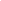          Firma                                                           Aclaración                                             Fecha y lugar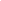 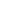 ANEXO III: COMUNICACIONESEn mi carácter de oferente del Licitación Privada Nº29/2022 manifiesto expresamente que aceptaré como notificaciones válidas y fehacientes las comunicaciones que me curse la UNIVERSIDAD NACIONAL DE SAN MARTÍN por cualquiera de los medios establecidos en Artículo 7º del Anexo al Decreto Nº1030/2016.A los efectos indicados precedentemente, denuncio los siguientes datos:Nombre o razón social: ………………………………………………………………………………………………………………Nº de C.U.I.T. o Nº de Identificación (según corresponda): ………………………………………………………..Nº de Ingresos Brutos: …………………………………….............................................................................Condición frente al IVA: Responsable inscripto           /    Exento           /     MonotributoTel.: ………………………………………………………………..………………………………………………………………………….Correo electrónico: ………………………………………….………………………………………………………………………..Domicilio Real:Calle: ……………………………………………………………………………………….  Nº: ………………………………………...Piso: ..…………………………………………   Depto.: ……………………………………………………………………………….Localidad: ………………………………… Código postal: …………………… Provincia:…………………………………Domicilio Especial (*): Calle: ………………………………………………………………………………………….  Nº: ………………………………….Piso: ……………………………………………………   Depto.: ………………………………………………………………….Localidad: ………………………………… Código postal: …………………… Provincia: …………………………….Domicilio Especial Electrónico (**):.......................................................................................(*) Si el Domicilio Especial coincidiera con el Real, por favor copiar los datos nuevamente.(**) Si el Domicilio Especial Electrónico coincidiera con el Correo electrónico mencionado precedentemente, por favor copiar los datos nuevamente.………………………………………………………………                                                                                                           Firma y aclaración del oferenteANEXO IV: DATOS BANCARIOSEn caso de resultar adjudicado en el presente procedimiento, informo que los pagos correspondientes deberán realizarse a la cuenta bancaria cuyos datos se transcriben a continuación:Nombre del beneficiario: …………………………………………………………………………………………………………..Nº de C.U.I.T.: ……………………………………………………………………………………………………………………………Nº de CBU (22 dígitos): ………………………………………………………………………………………………………………Alias: ………………………………………………………………………………………………………………………………………..Tipo de cuenta (Cta. Cte. o caja de ahorro): ……………………………………………………………………………….Banco: ……………………………………………………………………………………………………………………………………….Correo electrónico de confirmación: ………………………………………………………………………………………….……………………………………………………………….…                                                                                                          Firma y aclaración del oferenteANEXO V: PLANILLA DE COTIZACIÓNIMPORTANTE: Se deberá cotizar únicamente con un máximo de DOS (2) decimales. Para las cotizaciones que no cumplan con este requisito, se considerarán “SOLAMENTE” los dos primeros dígitos sin redondeo.Condiciones de pago según Pliego de Bases y Condiciones Particulares.Mantenimiento de la oferta según Pliego de Bases y Condiciones Particulares (Cláusula 4.5).Plazo y Lugar de Entrega de los Bienes y Prestación del Servicio (Cláusula 9).………………………………………………………………………                                                                                          Firma y aclaración del oferenteNEXO VI: ESPECIFICACIONES TÉCNICASRenglón Nº1: TV LED tipo Samsung 43" UN43T5300A o superior:Tipo LED Serie 5 Display Tamaño 43" Resolución 1,920 x 1,080 VideoMotor de imágenes Hyper Real Velocidad de movimiento 50 PQI (Picture Quality Index) 1000 HDR (Alto Rango Dinámico) HDR Contraste Mega Contrast Color PurColor Micro Dimming Micro Dimming Pro Potenciador de Contraste Sí Modo Películas Sí Soporte de modo natural Sí Audio Dolby Digital Plus Sí Salida de sonido (RMS) 20W Tipo de altavoz 2CH Multiroom Link Sí Servicio Smart Samsung SMART TV Smart Operating System Tizen™ Navegador Web Sí SmartThings App Support SíGalería Sí Convergencia Móvil a TV - Espejo, DLNA Sí Remote Access Sí WiFi Directo Sí Sintonizador Digital Broadcasting ISDB-T Sintonizador analógico Sí (Trinorma) TV Key Sí Connectivity HDMI 2 USB 1 Componente In (Y/Pb/Pr) 1 Compuesto In (AV) 1 (Common Use for Component Y) Ethernet (LAN) 1 Salida de audio (óptica) 1 Entrada RF (Entrada terrestre / cable) 1/1(Common Use for Terrestrial)/0 HDMI A / Retorno de canal Apoyo Sí Conmutador rápido HDMI Sí LAN inalámbrica incorporada Sí (WiFi4) Anynet+ (HDMI-CEC) Sí Diseño Diseño Mold Tipo de marco VNB Tipo de Slim Slim Color frontal BLACK (HAIR LINE) Tipo de base MINI ARC Stand Color BLACK Características Adicionales Brightness/Color Detection Brightness Detection Accessibillity - Voice Guide US English, Brazilian Portuguese Accessibility - Learn TV Remote / Learn Menu Screen US English, Brazilian Portuguese Accessibility – Others Enlarge / High Contrast / Slow Button Repeat Ultra Clean View Sí Vista digital limpia Sí Búsqueda automática de canales Sí Apagado automático Sí Subtítulos Sí Connect Share™ (HDD) Sí ConnectShare™ (USB 2.0) Sí EPG Sí Modo de juego Sí (Basic) Idioma del OSD Local Languages Soporte USB HID Sí Soporte IPv6 Sí Características Eco Eco Sensor Sí Alimentación Suministro de alimentación AC220-240V 50/60Hz Consumo de energía (Máx.) 115 W Dimensiones Empaque (AnchoxAltoxProfundidad) 1145.0 x 659.0 x 136.0 mm Tamaño del set con el soporte (WxHxD) 979.9 x 596.6 x 170.3 mm Tamaño de set sin soporte (WxHxD) 979.9 x 571.9 x 77.3 mm Stand (Basic) (WxD) 887.5 x 170.3 mm. Weight Peso del empaque 11.0 kg Set con base 8.2 kg Set sin base 8.0 kg.Renglón N°2: TV LED tipo Samsung 70" Crystal 4K TU7000 o superior:CARACTERISTICAS DE PANTALLA Resolución De Video    4K Ultra HD Resolución    3840x2160 Radio De Aspecto    16:9 Frecuencia De Refresco De Pantalla    60 Hz Tipo de TV    Smart TV Pulgadas    70Renglon N°5: Acces Point tipo Ubiquiti Uap-ac-pro Unifi Giga Dual Band C/poe:UAP-AC-PRO - Access Point Unifi Ubiquiti UAP-AC-Pro El UniFi AC Pro AP cuenta con la última tecnología Wi-Fi 802.11ac, 3x3 MIMO en un fino diseño industrial y es ideal para instalaciones en redes inalámbricas que buscan el máximo rendimiento. Con nuevas funcionalidades para optimizar las conexiones inalámbricas como el Airtime Fairness y Band Steering. UniFi Controller: Fácil accesibilidad a través de cualquier navegador web estandard, el controlador de Unifi es un poderoso software ideal para implementaciones de clientes de alta densidad que requieran baja latencia y un rendimiento de alta disponibilidad. Use el software controlador UniFi para una configuración rápida y administración de una red Wi-Fi empresarial - no se necesita una formación previa. Diagrama de cobertura y características de rendimiento, estatus en tiempo real, detección automática de aparatos UAP, y opciones de seguridad avanzada integradas.Renglon N°6: Notebook I7 tipo Lenovo V15 Mod:82C50038AR o superior:Sistema: - Procesador: Intel Core i7-1065G7, 1.3 - 3.9 GHz 8 MB cache - Sistema operativo: No, FreeDOS 2.0 - Memoria: 4 GB SDRAM DDR4 2666 MHz (1 x 4GB) - Memoria expandible: Hasta 8 GB (1 ranura) - Almacenamiento: 1 TB HDD SATA 5400 RPM Opciones de almacenamiento: -- HDD SATA 2.5", 7mm -- M.2 2242 SSD PCIe NVMe, PCIe 3.0 x 2, 16Gb/s -- M.2 2280 SSD PCIe NVMe, PCIe 3.0 x 4, 32Gb/s Pantalla y gráficos: - Pantalla: LED TN anti-reflejo de 15,6" – Resolución: HD 1366 x 768 px - Gráficos: Integrados Intel Iris Plus Graphics Conectividad: - Conexión inalámbrica: WiFi 802.11ac y Bluetooth v4.2 - Conexión LAN: No Opciones de expansión: - Puertos: - 2 x USB 3.1 gen 1 - 1 x USB 2.0 - 1 x HDMI - Lector de memoria multiformato SD - Conector combinado audio/micrófono - 2 altavoces estéreo Dolby® Audio™ integrados x 1,5 W - Cámara web HD 0,3 MP integrada - Teclado texturizado de distribución latinoamericana - Panel táctil con gestos multitáctilesRenglón N°7:  Pc de escritorio I7:Procesador: Intel Core I7 9700 / 9700F, 8 núcleos, 8 subprocesos, 4,70Ghz maxMotherboard: ASUS/Gigabyte H310MMemoria Ram: 8Gb DDR4 Primera marcaDisco Rígido: SSD 240Gb Primera marca Receptor wifiMonitor: HDMI 19´´ Teclado Qwerty con pad numérco  Mouse inalámbrico tipo convencionalRenglon N°8: Monitor Led tipo Samsung LS22D300F Hdmi o superior con cable HDM:Modelo LS22D300FYCZB Pantalla 21.5" Resolución 1920x1080@60hz@TN Brillo: 200 cd/m Contraste: 600:1 Tiempo de Respuesta: 5 ms Conectividad: VGA x1 / HDMI x1 Dimensiones: 511,6x385,2x177 mm VESA 75x75 Formato/Proporción: 16:9Renglon N°14: Proyector multimedia XGA, 3600 ANSI lúmenes, tipo ViewSonic PA503X o superior:3600 ANSI lúmenes    Resolución nativa: 1024 x 768     Compresión y expansión inteligentes para otras resoluciones         Video multinorma     Entradas         2 PC/MAC         1 video compuesto (p/VHS y modo compatibilidad básica de otros equipos)         1 HDMI para conexión de audio y video digital directo (Alta Definición)         Line in sobre jack de 3,5 mm     Salidas:         1 monitor de PC en cascada         1 Parlante monitor incorporado         Line out sobre jack de 3,5 mm     Duración de lámpara: 15000 hs (modo Económico) / 4500 hs (modo normal)     Tecnología DLP     Contraste 22000:1     Zoom y foco manuales, 1/1,1     Relación Distancia Proyector Pantalla / Ancho de la Pantalla Throw Ratio: 1,96 a 2,15    Peso: 2,2 kg     Incluye control remotoRenglon N°18: Receptor Monitoreo Auriculares Intraural In-ear Retorno tipo TAKSTAR WPM200R o superior:Respuesta de frecuencia: 30Hz-18kHz  Rango de frecuencia: 780-805MHz Corriente de funcionamiento: 50ma ± 20mARelación S/N: >50dB Sensibilidad: S/N 12dB 3uV Separación estéreo: >50dBRenglon N°20: Us-8-150w Switch tipo Ubiquiti Unifi 8 Puertos Gigabit + 2 Sfp:Dimensions 235 x 43 x 204 mm (9.25 x 1.69 x 8.03") Weight 1.65 kg (3.67 lb) Networking Interfaces (8) 10/100/1000 Mbps RJ45 Ethernet Ports (2) 1 Gbps SFP Ethernet Ports Management Interface Ethernet In-Band Total Non-Blocking Throughput 10 Gbps Switching Capacity 20 Gbps Forwarding Rate 14.88 Mpps MAC Address Table 16384 Maximum Aggregations 6 Monitoring Sessions 1 Maximum VLANs 255 Power Method 100-240VAC/50-60 Hz, Universal Input Power Supply AC/DC, Internal, 150W DC Max. Power Consumption Including PoE Output Excluding PoE Output 150W 20W LEDs Per Port RJ45 Data Ports SFP Data Ports PoE, Speed/Link/Activity Speed/Link/Activity Sound Level* 0.5 dBr (Fanless) ESD/EMP Protection Air: ± 24 kV, Contact: ± 24 kV Shock and Vibration ETSI300-019-1.4 Standard Operating Temperature -5 to 40° C (23 to 104° F) Operating Humidity 5 to 95% Noncondensing Certifications CE, FCC, IC * Background noise level: 27.5 dBa PoE+ Per Port PoE Interfaces PoE+ IEEE 802.3af/at (Pins 1, 2+; 3, 6-) 24VDCPassive PoE (Pins 4, 5+; 7, 8-) Max. PoE+ Wattage per Port by PSE 34.2W Voltage Range 802.3at Mode 50–57V Max. Passive PoE Wattage per Port 17W 24V Passive PoE Voltage Range 20-27VRenglon N°21: Rack Mural tipo Glc 3 Unidades 19 Pulgadas 370mm Cctv:Cantidad de unidades por rack: 3     Es de pie: No     Es montable en pared: Sí     Altura x Ancho x Profundidad: 18.5 cm x 19 " x 37 cmRenglon N°22: Consola tipo Parquer KT-04UP de mezcla 220V o superior:Tipos de alimentación: Corriente eléctrica     Con alimentación fantasma: Sí    Con efectos: Sí     Principales efectos incluidos: Repeat     Conectores: 2 mic XLR in, 2 line jack 6.3 mm in, 2 insert jack 6.3 mm, 1 line jack L-mono/R 6.3 mm in, 1 main jack L/R 6.3 mm out, 1 aux send jack 6.3 mm, 1 aux return jack 6.3 mm, 1 phone jack 6.3 mm, 1 monitor jack 6.3 mm out, 1 USB     Cantidad de canales: 4     Conectividad: Bluetooth     Accesorios incluidos: 1 transformador    Con ecualizador: Sí     Cantidad de efectos: 16Renglon N°23: Cámara tipo Sony PTZ SRG-X120 1080 P PTZ:Cámara PTZ 4K READY con sensor CMOS Exmor R de 1 / 2,5 ̈ de alta sensibilidad, requiere licencia opcional de 4K. Zoom óptico 12X y 40X en full HD con la función Clear Image Zoom, posee un gran angular de 70°. Conectividad de red por IP con compatibilidad NDI|HX requiere licencia opcionalVisualiza imágenes de forma remota a través de Internet con un navegador web gracias a la compatibilidad con RTSP (protocolo de transmisión en tiempo real) Salidas de video por BNC SDI-3G / HDMI / IP. Interface de control Visca RS-422 RJ45 y mando a distancia por infrarrojo. Carcasa color negro.Renglon N°24: Joystick o panel de control remoto tipo Sony RMIP10 IP para cámaras BRC:Panel de control remoto con botones de control y memorias en IP. Con control de giro/inclinación/zoom en joystick óptico de tres ejes. Manejo sencillo. Permite hasta 16 posiciones de cámara. El panel de control remoto RM-IP10 permite manejar un total de 112 cámaras BRC a través de una red IP o 7 cámaras a través de una red tradicional con control VISCA. Hasta Panel de control remoto con botones de control y memorias en IP. Con control de giro/inclinación/zoom en joystick óptico de tres ejes. Manejo sencillo. Permite hasta 16 posiciones de cámara. El panel de control remoto RM-IP10 permite manejar un total de 112 cámaras BRC a través de una red IP o 7 cámaras a través de una red tradicional con control VISCA. Hasta 5 paneles de control remoto pueden compartir el control del sistema. Incorpora ajustes de ganancia, negros, iris y velocidad de obturación.Tipo: Licitación PrivadaNº29Ejercicio: 2022Clase: De etapa única nacionalClase: De etapa única nacionalClase: De etapa única nacionalModalidad: Sin modalidadModalidad: Sin modalidadModalidad: Sin modalidadExpediente Nº: 8139/2022Rubro comercial: Equipos - InformáticaObjeto de la contratación: Adquisición de Equipamiento Audiovisual en el marco del programa de Fortalecimiento de Biosimulación para las carreras de Medicina, Kinesiología, Obstetricia y Enfermería de la Secretaria de Políticas UniversitariaCosto del pliego: 0.-Lugar/DirecciónPlazo y Horarioaperturas.unsam@gmail.com     -Dirección de Adquisiciones y Contrataciones.Hasta el día 15 de diciembre de 2022 a las 12:30 Horas. Lugar/DirecciónDía y HoraLa apertura se realizará de manera digital (Ver Cláusula N°6) - Dirección de Adquisiciones y ContratacionesEl día 15 de diciembre de 2022 a las 12:30 Horas.Razón Social / Nombre y ApellidoCUIT/NITSINOEn caso de existir vinculaciones con más de un funcionario, o por más de un socio o accionista, se deberá repetir la información que a continuación se solicita por cada una de las vinculaciones a declarar.En caso de existir vinculaciones con más de un funcionario, o por más de un socio o accionista, se deberá repetir la información que a continuación se solicita por cada una de las vinculaciones a declarar.La opción elegida en cuanto a la no declaración de vinculaciones implica la declaración expresa de la inexistencia de los mismos, en los términos del Decreto N° 202/17.La opción elegida en cuanto a la no declaración de vinculaciones implica la declaración expresa de la inexistencia de los mismos, en los términos del Decreto N° 202/17.Persona jurídica (si  el  vínculo a declarar esdirecto de la persona jurídica declarante)No se exige información adicionalRepresentante legalDetalle nombres apellidos y CUITSociedad controlanteDetalle Razón Social y CUIT.Sociedades controladasDetalle Razón Social y CUIT.Sociedades con interés directo en los resultados económicos o financieros de la declaranteDetalle Razón Social y CUIT.DirectorDetalle nombres apellidos y CUITSocio o accionista con participación en la formación de la voluntad socialDetalle nombres apellidos y CUITAccionista o socio con más del 5% del capitalsocial de las sociedades sujetas a oferta públicaDetalle nombres apellidos y CUITPresidenteVicepresidenteJefe de Gabinete de MinistrosMinistroAutoridad con rango de ministro en el Poder Ejecutivo NacionalAutoridad con rango inferior a Ministro con capacidad para decidirRectorVicerrectorDecano de alguna de las Unidades Académicas de la UniversidadSecretariosGerentesDirectores generales y simplesFuncionarios integrantes de comisiones de evaluación, de adjudicación y/o de recepción de bienesOtra autoridad o funcionario de la Universidad con capacidad para decidir sobre procedimientos de adquisiciones y contratacionesNombresApellidosCUITCargoJurisdicciónSociedad o comunidadDetalle Razón Social y CUIT.Parentesco por consanguinidad dentro del cuarto grado y segundo de afinidadDetalle qué parentesco existe concretamente.Pleito pendienteProporcione carátula, nº de expediente, fuero, jurisdicción, juzgado y secretaría intervinientes.Ser deudorIndicar motivo de deuda y monto.Ser acreedorIndicar motivo de acreencia y monto.Haber recibido beneficios de importancia de parte del funcionarioIndicar tipo de beneficio y monto estimado.Amistad pública que se manifieste por gran familiaridad y frecuencia en el trato  No se exige información adicional.RenglónUnidad de medidaCantidadDESCRIPCIÓNMarcaPrecio UnitarioMonto totalGarantía del producto (en meses)1Unidad1Tv LED tipo Samsung 43" UN43T5300A o superior, según especificaciones técnicas.$$2Unidad2TV LED tipo Samsung 70" Crystal 4K TU7000 o superior, según especificaciones técnicas$$3Unidad1Cable UTP Cat 6 Exterior tipo Furukawa X305m superior$$4Unidad1Switch tipo HP Aruba 1930 24p 4sfp JL682A, igual o superior.$$5Unidad4Acces Point tipo Ubiquiti Uap-ac-pro Unifi Giga Dual Band C/poe, según especificaciones técnicas.$$6Unidad4Notebook I7 tipo Lenovo V15 Mod:82C50038AR o superior, según especificaciones técnicas.$$7Unidad2Pc de escritorio I7, según especificaciones técnicas$$8 Unidad3Monitor Led tipo Samsung LS22D300F superior con cable HDMI, según especificaciones técnicas$$9Unidad2Placa De Red Pci Express tipo Tp-link Tg 3468 1000mbps Gigabit o superior.$$10Unidad1Conector Plug Rj45 tipo Furukawa Cat6 Multilan o superior, Macho x 50 unidades.$$11Unidad4Conectores hembra tipo Jack Rj45 Furukawa Cat6 Gigalan o superior$$12 Unidad1Auriculares de estudio-monitoreo tipo samson sr850 o superior.$$13 Unidad2Puntero laser conexión USB tipo R500 Logitech o superior.$$14 Unidad3Proyector multimedia XGA, 3600 ANSI lúmenes, tipo ViewSonic PA503X o superior, según especificaciones técnicas$$15Unidad3WEB CAM con micrófono para PC escritorio tipo Logitech C925e Full HD 30FPS o superior, color negro$$16Unidad2Cable de audio a sala de control 10 metros$$17Unidad8Micrófono Inalámbrico Uhf tipo Nuca Manos Libres Largo Alcance Q0 o superior.$$18Unidad2Receptor Monitoreo Auriculares Intraural In-ear Retorno tipo TAKSTAR WPM200R o superior, según especificaciones técnicas.$$19Unidad4Cable De Interconexión De Audio tipo Thonet Vander Brucke 3 Mts.$$20Unidad1Us-8-150w Switch tipo Ubiquiti Unifi 8 Puertos Gigabit + 2 Sfp, según especificaciones técnicas.$$21Unidad1Rack Mural tipo Glc 3 Unidades 19 Pulgadas 370mm Cctv, según especificaciones técnicas.$$22Unidad1Consola tipo Parquer KT-04UP de mezcla 220V o superior, según especificaciones técnicas.$$23Unidad2Cámara tipo Sony PTZ SRG-X120 1080 P PTZ, según especificaciones técnicas.$$24Unidad2Joystick o panel de control remoto tipo Sony RM-IP10 IP para cámaras BRC, según especificaciones técnicas.$$Monto total del contrato (en números): Monto total del contrato (en números): Monto total del contrato (en números): Monto total del contrato (en números): Monto total del contrato (en números): Monto total del contrato (en números): Monto total del contrato (en números): Monto total del contrato (en números): Monto total del contrato (en letras): Monto total del contrato (en letras): Monto total del contrato (en letras): Monto total del contrato (en letras): Monto total del contrato (en letras): Monto total del contrato (en letras): Monto total del contrato (en letras): Monto total del contrato (en letras): ANEXO VII - DECLARACIÓN JURADA DE OFERTA NACIONALANEXO VII - DECLARACIÓN JURADA DE OFERTA NACIONALANEXO VII - DECLARACIÓN JURADA DE OFERTA NACIONALANEXO VII - DECLARACIÓN JURADA DE OFERTA NACIONALANEXO VII - DECLARACIÓN JURADA DE OFERTA NACIONAL(*) IMPORTANTE: Según la LEY Nº 27.437 "Compre Trabajo Argentino y Desarrollo de Proveedores" se consideran bienes de origen nacional cuando han sido producidos o extraídos en el territorio de la República Argentina, siempre que el costo de las materias primas, insumos o materiales importados nacionalizados no supere el cuarenta por ciento (40%) del valor bruto de producción.(*) IMPORTANTE: Según la LEY Nº 27.437 "Compre Trabajo Argentino y Desarrollo de Proveedores" se consideran bienes de origen nacional cuando han sido producidos o extraídos en el territorio de la República Argentina, siempre que el costo de las materias primas, insumos o materiales importados nacionalizados no supere el cuarenta por ciento (40%) del valor bruto de producción.(*) IMPORTANTE: Según la LEY Nº 27.437 "Compre Trabajo Argentino y Desarrollo de Proveedores" se consideran bienes de origen nacional cuando han sido producidos o extraídos en el territorio de la República Argentina, siempre que el costo de las materias primas, insumos o materiales importados nacionalizados no supere el cuarenta por ciento (40%) del valor bruto de producción.(*) IMPORTANTE: Según la LEY Nº 27.437 "Compre Trabajo Argentino y Desarrollo de Proveedores" se consideran bienes de origen nacional cuando han sido producidos o extraídos en el territorio de la República Argentina, siempre que el costo de las materias primas, insumos o materiales importados nacionalizados no supere el cuarenta por ciento (40%) del valor bruto de producción.(*) IMPORTANTE: Según la LEY Nº 27.437 "Compre Trabajo Argentino y Desarrollo de Proveedores" se consideran bienes de origen nacional cuando han sido producidos o extraídos en el territorio de la República Argentina, siempre que el costo de las materias primas, insumos o materiales importados nacionalizados no supere el cuarenta por ciento (40%) del valor bruto de producción.C.U.I.T.:C.U.I.T.:C.U.I.T.:C.U.I.T.:C.U.I.T.:Razón Social o Nombre Completo:Razón Social o Nombre Completo:Razón Social o Nombre Completo:Razón Social o Nombre Completo:Razón Social o Nombre Completo:Domicilio:Domicilio:Domicilio:N°:N°:Piso:Dpto.:Dpto.:Dpto.:Teléfono:Localidad: Localidad: Provincia:Provincia:Código PostalEl que suscribe, con poder suficiente para este acto, DECLARA BAJO JURAMENTO, que la oferta presentada para la presente contratación debe ser considerada oferta nacional, de acuerdo a la normativa vigente sobre la materia.(*)El que suscribe, con poder suficiente para este acto, DECLARA BAJO JURAMENTO, que la oferta presentada para la presente contratación debe ser considerada oferta nacional, de acuerdo a la normativa vigente sobre la materia.(*)El que suscribe, con poder suficiente para este acto, DECLARA BAJO JURAMENTO, que la oferta presentada para la presente contratación debe ser considerada oferta nacional, de acuerdo a la normativa vigente sobre la materia.(*)El que suscribe, con poder suficiente para este acto, DECLARA BAJO JURAMENTO, que la oferta presentada para la presente contratación debe ser considerada oferta nacional, de acuerdo a la normativa vigente sobre la materia.(*)El que suscribe, con poder suficiente para este acto, DECLARA BAJO JURAMENTO, que la oferta presentada para la presente contratación debe ser considerada oferta nacional, de acuerdo a la normativa vigente sobre la materia.(*)FIRMA:FIRMA:FIRMA:ACLARACIÓN:ACLARACIÓN:ACLARACIÓN:TIPO Y N° DE DOCUMENTO:TIPO Y N° DE DOCUMENTO:TIPO Y N° DE DOCUMENTO:CARÁCTER:CARÁCTER:CARÁCTER:LUGAR Y FECHA:LUGAR Y FECHA:LUGAR Y FECHA: